Curriculum VitaeARCHANA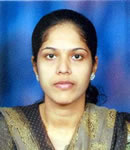 C/o-Mobile No: +971501685421MOH License Email: archana.340132@2freemail.com Career Objective:Looking for a challenging position in a Health organization where I can provide excellent and innovative primary eye examination and also enhance my skills and strengths in conjunction with the company’s goals and objective. Academic Profile:Experience Work Experience:   Worked as an Optometrist in Prasad Nethralaya Super Speciality Eye Hospital, Udupi, Karnataka since 1stJune 2014 till 10th Jan 2015.Worked as an Assistant lecturer in Department of Optometry, Manipal College of Allied Health Sciences, Manipal since 4th September 2009 to 31st July 2012.6 months externship in L.V.Prasad Eye Institute, Hyderabad       Have worked in various departments – cornea, glaucoma, retina, contact lens by performing various examinations.6 months internship in KASTURBA HOSPITAL, Manipal Have worked in various departments – orthopics, refraction, contact lens, low vision aids, squint & pediatric clinic by doing necessary examinations, prescribing lenses, diagnosing diseases, fitting and dispensing contact lenses.Involved in providing theoretical and practical training to the UG students of MCOAHS, Manipal.Guiding students in their project and research work.Job profile and responsibilitiesTo attain maximum patient satisfaction by providing appropriate eye examination and care.Chairing as well as guiding for both journal and case presentations of optometry students.Organizing various workshops, conference and industrial visit’s for the Optometry students.Provide diverse clinical education opportunities that prepare students for all modes of practice, cultural variations in health care, and a variety of career pathways.Provide time and resources for the faculty to effectively implement curricula so that students have an excellent learning experience.Clinical skills:Preliminary slit lamp examination of all age group & diagnosing the eye.Refraction and Clinical work up of all age groups & pediatric vision testing.Squint, Orthoptic examination & evaluation.Fitting & Dispensing contact lenses-RGP, Prosthesis, Soft contact lens, Prosthesis eye, Keratoconous lensusing computerized mapping and also by manual keratometer.Prescribing & dispensing of low vision aids.Retinal findings with OCT.Retinal findings with B-scanAutomated Perimetry Humphrey Field Analyzer.IOP by applanation Indentation Community Ophthalmology & CampsOptical ConsultancyPreliminary slit lamp examination of all age group & Diagnosing the eye.Ophthalmic verification & Spectacles dispensing.Contact lens fitting of RGP, Soft, Cosmetic lenses dispensing & Bifocal contact lens.Handling instruments like Lensometer, Pupillometer, Keratometer.Areas of Interest:Contact lenses PracticeLow vision Paediatric & geriatric practiceExposure during compulsory 1year Internship:L.V.Prasad Eye Institute, Hyderabad        Kasturba Medical College, Manipal        Conferences & Seminars Attended:34th All India Optometry Conference 2008, Amritsar, IndiaOptometry Update-2008, ManipalInternational Super Specialty Lens symposium, April 2010,Mumbai,India Pedagogic & Personal Effectiveness Workshop held in January,2010“CONTACT LENS essentials for a BEGINNER” - 2011, Manipal.CME on Ocular Oncology - 2011, ManipalProjects submitted/Presented:Mini Project thesis titled, “Blindness”.Poster presentation on stereopsis in 34th All India Optometry Conference 2008 ,AmritsarSecured first prize in poster presentation organized during Optometry update-2008, ManipalFinal year ( BSc. Optometry) project thesis titled, “Effect Of Binocular Variation Of Visual Acuity On Titmus Stereoacuity”Successfully cleared IACLE STUDENT trial examination held in 2009Community and Corporate Programmes: Attended community Eye screening programs in rural areas in and around Manipal.Organized and attended Children Eye screening for school going children for age of 3 yrs to 16 yrs of Government, Private & Residency schools.Served in the team of Optometrists providing eye care for school children in school eye camps conducted by the Sarva Shikshana Abhiyana, Karnataka.PERSONAL DETAILSSEX                                      :    FemaleMARITAL STATUS           :    MarriedDATE OF BIRTH               :    16th August 1987LANGUAGES KNOWN    :    Kannada, English, and HindiNATIONALITY                  :    IndianPASSPORT DETAILS         Place of Issue     :        BangaloreDate of Issue      :        30/11/2012Date of Expiry:      29/11/2022Visa Status         :       UAE Resident VisaDeclaration:I hereby declare that all the details furnished above are true to the best of my knowledge and belief.ExaminationpassedBranch of StudySchool/CollegeBoard/UniversityBoard/UniversityBachelors DegreeOptometryManipal College Of Allied Health Sciences, ManipalManipal UniversityManipal University12thSciencePoorna Prajna Pre-University College, UdupiBoard of higher Secondary Examination10thScienceA.H.S,UdupiBoard of Public Examination